Инструкция по подключению к мероприятию по финансовой грамотностиПриглашаем Вас принять участие в мероприятиях по финансовой грамотности в формате видеоконференции с использованием сервиса iMind в сети Интернет.Дата проведения: в соответствии с графиком в 14.00 (по местному времени)Проверка технических средств: за 30 минут до начала мероприятияК мероприятию можно подключиться через браузер с рабочего места. Для этого необходиом выполнить следующие действия:Для входа через браузер (рекомендуется Google Chrome) с рабочего места, подключенного к сети Internet пройдите по ссылке: https://cbr.imind.ru/#login_by_idПерейдите на вкладку «Подключиться к мероприятию по ID».В поле “ID мероприятия“ введите значение 922-936-579 и нажмите кнопку “Продолжить“.Выберите вкладку “Я не зарегистрирован в системе“.В Поле “Имя“ введите наименование учреждения (например: Библиотека г. Кунгур).Нажмите кнопку “Войти в мероприятие“.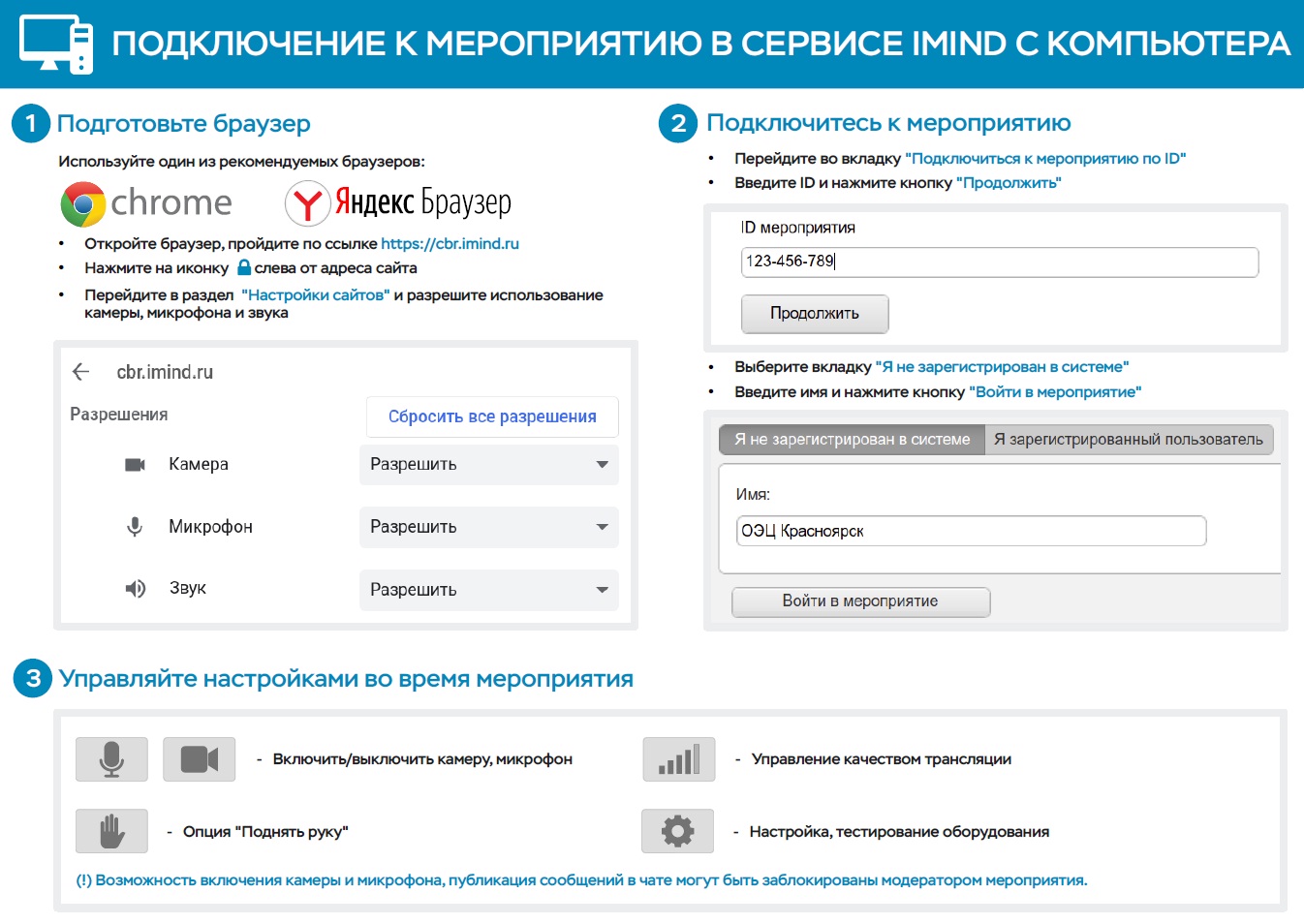 